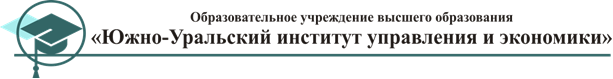 ПЛАН-КОНСПЕКТ  ОТКРЫТОГО УРОКА «Дизайн-проектирование»Направление подготовки/специальность54.03.01 «Дизайн» (уровень бакалавриата)Направленность образовательной программы (профиль)«Проектирование интерьера»Разработал: Ямурзина Екатерина Сергеевна                                   ФИОЧелябинск2017ВведениеНа предметах рисунка, живописи, композиции, дизайн-проектировании и др. занятиях даются академические знания в области искусства, фундаментальные основы, законы и представление о проектировании в дизайне.И часто выпускники имеют определенную модель – представление об этапах проектирования над конкретным заданием. Но находясь за стенами колледжа, вуза встречая заказчика многие выпускники сталкиваются со своими страхами и непониманием с чего начинать работу или почему у него не получается довести заказ до конца. И эти страхи возникают не только у дизайнеров, но и у потенциальных заказчиков, которые также неправильно выстраивают деловые отношения, сталкиваясь с раздражением и неблагоприятным опытом.На этом уроке обучающимся предлагается самим на своем опыте побывать в роли заказчика и попытаться выстроить определенную модель поведения. Ведь кто как не профессионал в своей отрасли  сможет расставить приоритеты в задании, вкусовые предпочтения, дизайнерские находки и новшества в своем жилом мире!Задание состоит в разработке технического задания (ТЗ) с реальными условиями и жизненными позициями обучающихся.Выполняя это задание, студент в первую очередь ставит перед собой задачи, решает их и выстраивает в своем сознании правильный подход в работе, который им поможет в будущем при деловом общении с заказчиком.Педагог раскрывает все возможности творческого потенциала у обучающихся и направляет в правильное русло, корректируя или более раскрывая таланты своих воспитанников. Таким образом, можно выстроить правильные взаимоотношения между педагогом и студентом, а также в самом коллективе.	Далее студентам предлагается на выстроенном аналоге разобрать одно техническое задание, для своей семьи со всеми нюансами и примерами.	После ребята работают самостоятельно со своими мыслями и предпочтениями. Педагог не мешает процессу создания индивидуального технического задания.Тема урока «Понимание модели поведения заказчик-дизайнер»Дата проведения Тип урока урок изучения нового материалаТехнология урока деятельностный подход предполагает преподавание и усвоение знаний в определенном порядке,  требует логического построения как содержания, так и процесса обучения:А) связь данного урока с предыдущим;Б) определение темы урока;В) установка цели, мотивация;Г) изучение новой темы;Д) закрепление изученного материала (тесты);Е) домашнее задание;Ж) подведение итогов, оценивание.Цель урока сформировать понимание у обучающихся о последовательности работы над проектом, структурирование информации, выявление творческих способностей и талантовЗадачи Образовательные:- способствовать усвоению новых знаний;- способствовать формированию представления правильных деловых отношений «заказчик – дизайнер»Развивающие:- способствовать развитию интеллектуальных познавательных способностей;- на примере технического задания  показать развитие модели общения и структурирование информации;- развивать творческие способности обучающихся;- показать связь с другими курсами и предметами: история дизайна, истории изобразительного искусства,  живописи, рисунка.Воспитательные:- способствовать формированию толерантной личности, готовой интегрироваться в мировое сообщество;- воспитывать коммуникативные навыки, чувство сопричастности общему делу, умения работать коллективно.Основные термины, понятия техническое задание (ТЗ), фотофиксация, обмерный план, референс, функциональное зонирование, стиль и концепция, эскизный проект, планировочное решение, эскизы, светодизайн, визуализация, материалы, детальный дизайнОборудование - проектор;- презентация «Техническое задание»;- компьютеры по количеству обучающихся- программное обеспечение: Office Word, Corel Draw, Adobe Photoshop, Acrobat Rider План урока Организационный момент – проверка по списку, готовность к уроку.                                                                                  5 мин.Проведение игры-разминки.                                                              7 мин.Формулирование темы, цели урока.                                                   3 мин.Изучение нового материала.                                                              42 мин. Закрепление изученного материала.                                                10 мин.Домашнее задание.                                                                               8 мин.Подведение итогов урока, оценивание ответов обучающихся.       15 мин.Итого:                                                                                              пара      90 мин.Ход урока1.Организационный момент – проверка по списку, готовность к уроку (5 мин.).Повторение пройденного материала (17 мин.).Педагог: добрый день, ребята. Сегодняшний урок я хотела бы начать с деловой игры-разминки «Заказчик – дизайнер». Разделимся на команды «Заказчики» и «Профессионалы – дизайнеры».Заказчикам необходимо доступно рассказать о своих желаниях в профессиональной сфере (дизайн интерьера гостиной), а команда «Дизайнеров» должна грамотно собрать информацию.После игры идет обсуждение созданных сложных ситуаций, правильности заданных вопросов и упущенных ключевых моментов.Формулирование темы, цели урока.   (3 мин.)Педагог:Проектирование дизайна — процесс творческий и во многом непредсказуемый. Каждый дизайнер находит свой путь реализации проекта.  И мы начнем свой урок с рассмотрения последовательности этапов проектирования.Изучение нового материала.  (32 мин.)(Слайд 1) Этапы проектированияЭтапы проектирования:1. Техническое задание: анкетирование, обмеры, функциональное зонирование, фотофиксация.2. Планировочное решение.3. Детальный дизайн: геометрия, материалы, работа со смежниками.4. Визуализация и светодизайн.5. Рабочая документация.6. Комплектация: ведомости материалов, оборудования.(Слайд 2) Техническое заданиеТехническое задание — первая часть проектирования, в которой клиент делится пожеланиями, а дизайнер знакомится с объектом.Это набор структурированной информации, по которому будет осуществляться проектирование. Оформленное в альбом, техническое задание дает возможность клиенту еще раз посмотреть на все свои пожелания целиком и утвердить, что это именно то, что нужно.Этап технического задания состоит из:сбора предварительной информации;анкетных данных;фотофиксации;обмерного плана;подбора референсов;функционального зонирования;оформления.(Слайд 3) Знакомство с объектомПолезно выехать на объект. Узнать где и как присутствует солнце, какие виды открываются из окон и как их можно использовать в расположении комнат. Дизайнер изучает архитектурные и стилистические особенности окружающей территории. Это поможет поместить проект в контекст, создать сильную идею, привязать ее к окружению.(Слайд 4) Диалог на объектеЕсли первая встреча проходит на объекте, клиент рассказывает о своих пожеланиях. Это удобный формат знакомства и сбора первичных данных. Интервью в рабочем формате можно продолжить в кафе или офисе.(Слайд 5) Работа с референсами (Референс-лист – структурированный по отраслям, типам заказчиков или территориям перечень реализованных фирмой проектов (предоставленных услуг, проданного оборудования, выполненных работ) с краткими описанием каждой сделки, письменным отзывом заказчика и контактными данными представителя заказчика, уполномоченного подтвердить информацию.)Клиент показывает дизайнеру все, что ему понравилось в журналах и путешествиях. Дизайнер изучает и планирует похожие по духу идеи в проекте. Если у клиента нет подобранных заранее материалов, дизайнер предложит для обсуждения свои наработки.(Слайд 6) Обмеры, создание чертежаДизайнер точно измерит объект и занесет данные на чертеж: стены, высоты, несущие конструкции, проемы, привязка к коммуникациям. Правильная технология обмеров убережет от ошибок дизайна и перерасхода материалов при строительстве. (Слайд 7) ФотофиксацияФотографии, сделанные широкоугольным объективом, точно отобразят действительность. На фотографиях будут видны стены, окна, коммуникации, архитектурные особенности, которые долго зарисовывать. Фотографии помогут дизайнеру ориентироваться в пространстве и найти возможные несоответствия в обмерах, а также будут полезны визуализаторам и инженерам. (Слайд 8) Анализ инженерных сетейНа обмерах важно зафиксировать технические детали. Дизайнер замеряет и привязывает к чертежу все кабели, трубы, выходы, отверстия и коммуникации, отмечает несущие конструкции и стены, которые можно демонтировать. (Слайд 9) Функциональное зонированиеС помощью функционального зонирования определяют для каждой комнаты требуемую площадь, а затем располагают комнаты в пространстве. Дизайнер использует функциональное зонирование для того, чтобы обсудить с клиентом варианты расположения зон в пространстве и найти оптимальное решение. (Слайд 10) Стиль и концепцияПо анкетным данным и собранным материалам дизайнер готовит концепцию оформления гостиной, кухни, столовой, спальни, гостевых, детских. Это дает возможность еще на стадии технического задания определить цвета, материалы, наполнение и атмосферу интерьеров, сократить время дизайна.Техническое задание отражает все то, что удалось обсудить дизайнеру с клиентом на первом этапе общения и исследования объекта. В результате всех мероприятий дизайнер создает альбом технического задания, который является отправной точкой для разработки полного эскизного проекта.(Слайд 11) Этап 2 — эскизный проектЭскизный проект включает:— планировочное решение;— эскизы геометрии;— принципиальный подбор материалов, цветов, оборудования;— визуализацию;— светодизайн. (Слайд 12) Планировочное решениеПланировочное решение основано на обмерном плане. Дизайнер создает логичные решения пространства, которые отражают идеи ТЗ или дополняют новыми находками. Он деликатно обращается с пространством, рационально использует каждый сантиметр площади, размещает запланированные с клиентом функции.Планировка — это скелет проекта, половина дизайна. Ей стоит уделить максимум внимания. Результат работы не разочарует: продуманное планировочное решение станет основой для качественного проекта.(Слайд 13) Геометрический дизайнДизайнер разрабатывает трехмерные эскизы. Эскизы способствуют развитию идеи и облегчают понимание пространства. Когда клиент видит рисунок, ему проще принять решение и согласовать идею.Эскизы могут быть выполнены в виде чертежей, трехмерной графики, ручной подачи или макетов. В эскизах нет цвета, потому что цвет на начальном этапе отвлекает от идеи и затрудняет согласование.Сначала дизайнер работает с главной зоной: обычно это гостиная-кухня-столовая. Согласовывает, а затем принимается за остальные: спальню, гостевые, детские, ванные.На этом этапе стоит учесть инженерию, влияющую на дизайн: вентиляцию и кондиционирование. Для этого стоит привлечь специалистов для консультации или для создания полного проекта.(Слайд 14) Материалы, оборудование, детальный дизайн, задание на визуализациюПосле согласования эскизов, дизайнер дорабатывает дизайн: подбирает материалы, мебель, принимает от смежников схемы и учитывает их в дизайне, создает задание на визуализацию.(Слайд 15) 3D-визуализацияВизуализация покажет клиенту, какой именно будет интерьер в жизни. На 3D-изображении клиент увидит освещение, реальные материалы отделки, матовые и глянцевые поверхности, распределение отражений, цветовое оформление.Визуализация избавляет от неправильных решений, лишних затрат и возможных разочарований. Здравый смысл не позволит начинать ремонт до того, как клиент не увидит интерьер в 3D, даже если все и так кажется понятным.Дизайнер визуализирует помещения с дизайном, включая санузлы и не визуализирует подсобные и технические помещения.(Слайд 16) СветодизайнСвет позволяет выделять нужные акценты и буквально оживлять пространство, придавая фактуру и объем любым поверхностям. С помощью световых эффектов можно построить до половины дизайна интерьера и только с помощью 3D-графики можно заранее увидеть, как светодизайн будет работать в интерьере.Визуализация и светодизайн — это последний этап, где можно оценить дизайн целиком и при необходимости внести финальные корректировки, которые будут учтены на рабочем проекте.(Слайд 17) Этап 3. Рабочий проектДизайнер разрабатывает рабочий проект на основе визуализации с учетом возможных корректировок. Рабочий проект состоит из чертежей, увязки инженерного оборудования, мебели и другого оборудования. (Слайд 18) Увязка дизайна с инженерными решениямиВсе проекты, которые успели разработать во время проектирования, дизайнер учитывает в рабочей документации: вентиляция, кондиционирование, умный дом, домашний кинотеатр, бассейн и другие смежные проекты. Все, что пока не выбрали — остается в эскизном варианте.Разработка инженерных проектов не входит в дизайн-проект. Дизайнер выдает техническое задание на разработку инженерных проектов специалистам. Готовые проекты дизайнер увязывает с рабочей документацией.(Слайд 19) Финальный подбор отделочных материалов, мебели, оборудованияВ ведомостях отображены наименование и количество заказных позиций, необходимых для реализации объекта. Комплектация может начаться даже с технического задания и пройти через весь проект, но в этом разделе альбом приобретает законченный вид со ссылками на чертежи и визуализацию.(Слайд 20) Рабочая документацияПо альбому рабочей документации клиент устраивает тендер среди строительных компаний и частных бригад. Вменяемые строители без лишних вопросов реализуют проект, а неопытных легко будет разоблачить. Хороший рабочий проект позволяет контролировать процесс стройки и по всей строгости спросить с подрядчиков за ошибки.(Слайд 21) Альбом чертежей1. План обмеров.2. План демонтажа.3. План возведения перегородок.4. План расстановки мебели и сантехники.5. План полов.6. План потолков.7. План размещения светильников, световых групп и выключателей.8. План розеток, электрических слаботочных выводов с привязками по стенам.9. Принципиальный план вентиляции и кондиционирования.10. Принципиальная разводка водоснабжения.11. Развертки по стенам в местах, необходимых для строительства.12. Схема раскладки согласованной плитки.13. Экспликация помещений.14. Узлы сложных и дизайнерских конструктивных решений.15. Эскизы и габаритные размеры декоративно-архитектурных элементов.16. Эскизное решение встроенной мебели.17. Ведомость отделочных материалов с площадями и наименованиями.18. Ведомость заполнения дверных проемов.19. Ведомость заполнения оконных проемов.20. Ведомость предметов мебели.21. Ведомость источников света.22. Спецификации и рекомендации по художественному оформлению пола, стен, потолков, другого декора.23. Подбор декора оконных проемов.24. Альбом с рекомендуемыми материалами отделки.25. Альбом с рекомендуемой мебелью.(Слайд 22) Задания на разработку индивидуальных изделийВстроенная мебель, шторы, столешницы, каменные конструкции, стеклянные объекты, аквариумы, кинотеатры, камины, кухни. Создание исполнительных чертежей индивидуальных конструкций может потребоваться на этапе реализации. Как и в случае с инженерами, дизайнер предоставляет эскизы, габариты, материалы, важные узлы и принципиальные решения, а технолог выбранной подрядной организации создает исполнительные чертежи. Эти чертежи подрядчик согласовывает с клиентом или с дизайнером по договору комплектации.(Слайд 23) Финал дизайн-проектаВ итоге дизайн-проекта клиент получает три альбома, необходимые для реализации дизайна:1. Альбом 3D-визуализаций.2. Подбор материалов и оборудования.3. Рабочие чертежи. При необходимости разрабатывают проекты:1. Инженерных сетей и изменения в конструктиве.
2. Расширенный светодизайн.
3. Проект мебели и индивидуальных изделий. На этом этапе дизайн-проект завершен. На его основе подрядчик считает смету. Дизайнер предлагает авторский надзор, комплектацию, управление строительством или генеральный подряд — все стадии послепроектных услуг. Закрепление изученного материала.                                                10 мин.Педагог: Молодцы! Вы сегодня хорошо поработали.  Давайте далее разберем «Техническое задание» на примере работы студента  Маяковой Влады  (Слайд 1-20)Домашнее задание.   (8 мин.)Подготовить Техническое задание  по представленному примеру для своей гостиной. Студенты являются и заказчиками и дизайнерами.Подведение итогов урока, оценивание ответов обучающихся.( 15 мин.)Список использованной литературы Архитектурное проектирование жилых зданий : учеб. пособие для вузов / Ред. М. В. Лисициан, Е. С. Пронин. - Стер. изд. - М. : Архитектура-С, 2006. - 488 с. - (Специальность "Архитектура")Арнхейнм, Р. Искусство и визуальное восприятие: пер. с англ. Р.Болдырев, А.С. Золотов, П.П. Люсов, А.Н. и др.; Строительные материалы: Справочник. – М.: СИ, 1989. – С. 153 – 194.Волкова Д. «Школа современного дизайна от А до Я», Москва «ЭКСМО», 2008гГеоргиевский О.В. Единые требования по выполнению строительных чертежей : справ. пособие / О. В. Георгиевский. - М. : Архитектура-С, 2007. - 143 с Дизайн и декор интерьера. 500 полезных советов | 17.12.2009Ефимов, А.В. Лазарева М.В., Шимко В.Т. Специальное оборудование интерьера, М., 2008. – С.254 – 297.Источники из интернета:http://d-e-s-i-g-n.ru/knowledge-base/articles/proektnaya-i-posleproektnaya-chasti-sozdanie-interera/